SREDNJA ŠKOLA MATIJE  ANTUNA RELJKOVIĆA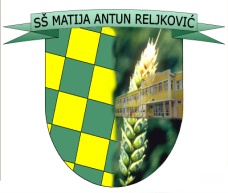 35000 Slavonski Brod, Ivana Cankara 76,OIB: 57524657360Tel.: 035/255-697; ravnatelj – tel: 035/415-386, fax:035/402-981e-mail: srednja-skola-mar@sb.t-com.hrKATALOG INORMACIJA SREDNJE ŠKOLE MATIJE ANTUNA RELJKOVIĆA SLAVONSKI BRODTemeljem članka 4. stavka 3.Zakona o pravu na pristup informacijama, („ Narodne novine“ br.172/03. i 144/10.) U S T R O J A V A se Katalog informacija Srednje škole Matije Antuna Reljkovića Slavonski BrodI. UVODNE NAPOMENETemeljem članka 22. stavak 4.Zakona o pravu na pristup informacijama, ( NN, broj: 172/03, 144/10) ovaj Katalog informacija sadrži pregled informacija koje posjeduje, raspolaže ili nadzire Srednja škola Matije Antuna Reljkovića Slavonski Brod. Katalog sadrži informacije s opisom sadržaja, namjenom, načinom osiguravanja i vremenom ostvarivanja prava na pristup informacijama. Srednja škola Matije Antuna Reljkovića Slavonski Brod, kao tijelo javne vlasti, omogućava pristup informacijama na sljedeći način:putem službene web stranice Škole:informacije o ustroju i nadležnosti Školeinformacije o zaposlenicimainformacije o aktivnostima Školeinformacije o pravnim i drugim aktima Školeinformacije o učeničkim aktivnostimainformacije o međuinstitucionalnim aktivnostima Školeinformacije o načinu i pravilima školovanjanajave aktivnosti Školeobjave priopćenja za javnostodržavanjem tiskovnih konferencija i davanjem priopćenja sredstvima javnog priopćavanja,neposrednim pružanjem informacija korisniku koji je podnio zahtjev za pristup informacijama,uvidom u dokumente i izradom preslika dokumenata koji sadrže tražene informacije,dostavljanjem pisane informacije ili preslike dokumenata koji sadrže informaciju ili drugi oblik informacije korisniku koji je podnio zahtjev.Temeljem zakona o pravu na pristup informacijama Srednja škola Matije Antuna Reljkovića Slavonski Brod, uskratit će pravo na pristup informaciji ako je informacija klasificirana stupnjem tajnosti sukladno zakonu, općem aktu donesenom na temelju zakona kojim se propisuje tajnost podataka ili je zaštićena zakonom kojim se uređuje područje zaštite osobnih podataka.Srednja škola Matije Antuna Reljkovića, Slavonski Brod, može uskratiti pravo na pristup informaciji ako postoje osnovane sumnje da bi njezino objavljivanje:onemogućilo učinkovito, neovisno i nepristrano vođenje sudskog, upravnog ili drugog pravno uređenog postupka, izvršenje sudske odluke ili kazneonemogućilo rad tijela koja vrše upravni nadzor, inspekcijski nadzor, odnosno nadzor zakonitostipovrijedilo pravo intelektualnog vlasništva, osim u slučaju izričitog pristanka autora ili vlasnikaSrednja škola Matije Antuna Reljkovića, Slavonski Brod uskratit će pravo na pristup informacijama koje se tiču svih postupaka koja vode nadležna tijela u pred istražnim i istražnim radnjama za vrijeme trajanja tih postupaka.II. OSNOVNI PODATCI O SREDNJOJ ŠKOLI MATIJE ANTUNA RELJKOVIĆA SLAVONSKI BRODSrednja škola Matije Antuna Reljkovića Slavonski Brod  započela je s radom 1959. godine.Djelatnost škole je odgoj i obrazovanje učenika:u tri pedagoške jedinice: Poljoprivredna škola, Veterinarska škola i Kemijska škola u trogodišnjim zanimanjimau četverogodišnjim zanimanjimaSukladno Zakonu o odgoju i obrazovanju u osnovnoj i srednjoj školi Škola obavlja djelatnost odgoja i obrazovanja kao javna službu.Poslovi u okviru djelatnosti Srednje škole Matije Antuna Reljkovića Slavonski Brodupisi u školu i ispisi iz škole s vođenjem odgovarajuće evidencije i dokumentacije,organizacija i izvođenje nastave i drugih oblika odgojno-obrazovnog rada s učenicima te vođenje odgovarajuće evidencije,vrednovanje i ocjenjivanje učenika te vođenje evidencije o tome kao i o učeničkim postignućima,poduzimanje pedagoških mjera i vođenje evidencije o njima,organizacija predmetnih i razrednih ispita i vođenje evidencije o njima,izdavanje javnih isprava i drugih potvrda,upisivanje podataka o odgojno-obrazovnom radu u e- maticu – zajednički elektronički upisnik učenika  U Školi su ustrojbene dvije službe:stručno – pedagoškaadministrativno-tehničkaŠkolom upravlja  Školski odbor , a  ravnatelj je poslovodni i stručni voditelj Škole.III. SADRŽAJ KATALOGA INFORMACIJAOvaj Katalog informacija sadrži pregled informacija koje posjeduje, s kojima raspolaže i koje nadzire Srednja škola Matije Antuna Reljkovića Slavonski Brod i to kako slijedi:pregled informacija,opis sadržaja informacija,namjena informacija,način osiguravanja prava na pristup informacijama.a) Pregled informacijaŠkola posjeduje informacije, raspolaže s informacijama i nadzire informacije o:ustroju i nadležnosti Školezaposlenicimaaktivnostima Školepravnim i drugim aktima Školenačinu i pravilima školovanjaučeničkim aktivnostimameđuinstitucionalnim aktivnostima Školemeđunarodnim aktivnostima Školeb) Opis sadržaja informacijaustroj i nadležnost Škole (opis djelokrug rada službi)zaposlenici (Ime i prezime i zvanje  zaposlenika, te ostali podaci)aktivnosti Škole ( na nastavnom, stručnom i društvenom polju) pravni i drugi akti Škole ( Statut i pravilnici Škole, naputci i sl.)način i pravila školovanja ( opće odluke o pravilima školovanja, natječaji za upis, nagrađivanje najboljih učenika, stručni izleti i posjete) učeničke aktivnosti  (Vijeće učenika )međuinstitucionalne aktivnosti Škole (suradnja s drugim srednjoškolskim ustanovama i drugimrelevantnim ustanovama u Republici Hrvatskoj)međunarodne aktivnosti Škole ( suradnja i posjete školama van RH)c) Namjena informacijaNamjena informacija u smislu ovog Kataloga je osiguravanje prava na pristup informacijama sukladno Zakonu o pravu na pristup informacijama i drugim propisima.d) Način osiguravanja prava na pristup informacijamaPravo na pristup informacijama iz ovog Kataloga ostvaruje se na način i u postupku propisanom Zakonom o pravu na pristup informacijama.Pravo na pristup informacijama ostvaruje se putem dostavljanja zahtjeva za ostvarivanje prava na pristup informacijama. Zahtjev se podnosi:pisanim putem na poštansku adresu Škole:Srednja škola Matije Antuna ReljkovićaIvana Cankara 7635000 Slavonski Brodputem elektroničke pošte na sljedeće adrese:informacijemar@gmail.com srednja-skola- mar@sb.t-com.hrtelefonom na sljedeće brojeve:035/255-697telefaksom na sljedeći broj:               035/402-981usmenim putem:osobno na zapisnik u službenim prostorijama Srednje škole Matije Antuna  Reljkovića  radnog dana od 11:00 do 14:00 satiPodnositelj zahtjeva nije obvezan navesti razloge zbog kojih traži pristup informacijama.Korisnici prava na pristup informacijama oslobođeni su od plaćanja upravnih pristojbi.Sukladno članku 19. Zakona o pravu na pristup informacijama Srednja škola Matije Antuna Reljkovića Slavonski Brod ima pravo na naknadu stvarnih materijalnih troškova.Odgovor na pisani ili usmeni zahtjev za pravo na pristup informacijama Škola će proslijediti u zakonskom roku od 15 dana od dana podnošenja urednog zahtjeva.					                                   Ravnatelj:  					                                   Vlado Prskalo